EXMO. SR. DESEMBARGADOR  PRESIDENTE  DO  EGRÉGIO TRIBUNAL DE JUSTIÇA DO ESTADO DO ESPÍRITO SANTOREQUERIMENTO DE PAGAMENTO PRIORITÁRIO DE PARCELA DO PRECATÓRIO DE NATUREZA ALIMENTAR – ART.100 § 2º, CFEU,_______________________________________________________________(nome do titular), portador do RG nº. ___________________________________ e do CPF nº.____________________________, telefone nº. __________________________, residente à______________________________________________________________credor do precatório nº ________________________________, cujo devedor é _____________________________, Venho requerer o pagamento antecipado da parcela prioritária de que trata o art. 100, § 2º, da Constituição Federal, por motivo de:(   ) Maior de 60 anos de idade   (   ) Pessoa com doença grave   (   ) Pessoa com deficiênciaDECLARO, sob pena de responsabilização penal e civil, que NÃO requeri, nem recebi, por mim ou por meu procurador, anteriormente a parcela prioritária cujo pagamento agora faço, e que NÃO houve cessão, oferta à penhora, conversão em RPV, restrição administrativa ou judicial sobre o crédito do precatório ou outra demanda versando sobre o mesmo objeto, que inviabilize o recebimento da parcela prioritária do crédito aqui requerida.INFORMO, ainda, os meus dados bancários pessoais para recebimento do valor correspondente à prioridade legal, assim como do valor do crédito remanescente:BANCO    _________________________AGÊNCIA ________________________CONTA Nº_______________________________________ (   ) Poupança / (   ) CorrenteObs: Não é aceita a Conta-salário, Conta-benefício nem Conta Fácil da CEF para fins de transferência de valores._______________________, ____ / ____ / _______.                                             (local)                                (dia/mês/ano)____________________________________________________(Assinatura do Credor Originário Requerente)Obs.: juntar cópias dos documentos de identidade, CPF e comprovantes dos dados da conta bancária.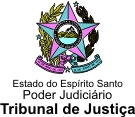 INSTRUÇÕES PARA O PREENCHIMENTO DO PEDIDO PRIORITÁRIONos PEDIDOS DE PRIORIDADE POR IDADE:O requerente deve anexar, obrigatoriamente, em seu requerimento expresso assinado:cópia do documento de identidade expedido por órgão especial (RG);cópia da inscrição do credor requerente no CPF - cadastro nacional de pessoas físicasNos PEDIDOS DE PRIORIDADE POR DOENÇA GRAVE:O requerente deve anexar, obrigatoriamente, em seu requerimento:cópia do documento de identidade expedido por órgão especial (RG);cópia da inscrição do credor requerente no CPF - cadastro nacional de pessoas físicas;se portador de DOENÇA GRAVE DESCRITA NO ART. 13, DA RESOLUÇÃO N. 115 DO CNJ art. 6o, XIV, da Lei 7.713, de 22/12/1998 (com a redação dada pela Lei n. 11.052/2004): juntar laudo recente (emitido nos últimos 12 (doze) meses), oficial, assinado por médico com especialidade para atestar a doença grave;se portador de DOENÇA GRAVE NÃO DESCRITA NO ART. 13, DA RESOLUÇÃO N. 115, DO CNJ (parágrafo único do art. 13, da Resolução n. 115 do CNJ): juntar laudo médico oficial recente (emitido nos últimos 12 (doze) meses) atestando qual a doença grave.Obs.: A juntada de laudo médico fora das especificações acarretará o indeferimento do pedido.Nos PEDIDOS DE PRIORIDADE POR DEFICIÊNCIA:O requerente deve anexar, obrigatoriamente, em seu requerimento:cópia do documento de identidade expedido por órgão especial (RG);cópia da inscrição do credor requerente no CPF - cadastro nacional de pessoas físicas;laudo e/ou atestado médico, original ou cópia autenticada em cartório, emitido nos últimos 12 (doze) meses a contar do requerimento da prioridade, atestando a espécie e o grau ou nível da deficiência, com expressa referência ao código correspondente da Classificação Internacional de Doenças (CID-10), bem como à provável causa da deficiência.Obs.: A juntada de laudo médico fora das especificações acarretará o indeferimento do pedido.